STATE OF MAINE REQUEST FOR PROPOSALS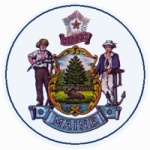 RFA AMENDMENT #3RFA NUMBER AND TITLE:202207106 – Pre-K Expansion Grant RFA ISSUED BY:Department of EducationAMENDMENT DATE:October 2, 2022PROPOSAL DUE DATE:October 14, 2022, no later than 11:59 p.m. local time. (as amended)PROPOSALS DUE TO:Proposals@maine.govDESCRIPTION OF CHANGES IN RFA (if any):RFA Application Due date is Amended.The Budget Table Spreadsheet is replaced in its entirety.  . DESCRIPTION OF CHANGES IN RFA (if any):RFA Application Due date is Amended.The Budget Table Spreadsheet is replaced in its entirety.  . REVISED LANGUAGE IN RFA (if any):All references to Applications Due are amended to October 14, 2022, no later than 11:59 p.m. local time.The amended Budget Table can be accessed by clicking on the icon below:REVISED LANGUAGE IN RFA (if any):All references to Applications Due are amended to October 14, 2022, no later than 11:59 p.m. local time.The amended Budget Table can be accessed by clicking on the icon below:All other provisions and clauses of the RFA remain unchanged.All other provisions and clauses of the RFA remain unchanged.